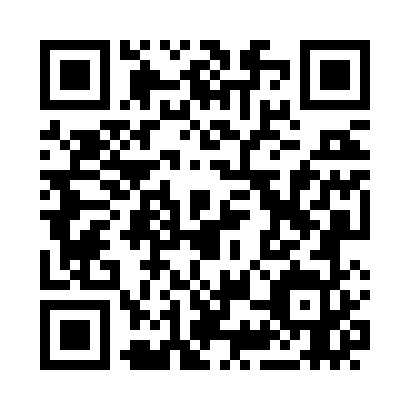 Prayer times for Schwertberg, AustriaWed 1 May 2024 - Fri 31 May 2024High Latitude Method: Angle Based RulePrayer Calculation Method: Muslim World LeagueAsar Calculation Method: ShafiPrayer times provided by https://www.salahtimes.comDateDayFajrSunriseDhuhrAsrMaghribIsha1Wed3:325:4212:594:588:1610:182Thu3:295:4112:594:598:1710:203Fri3:265:3912:595:008:1910:234Sat3:235:3712:585:008:2010:255Sun3:215:3612:585:018:2210:276Mon3:185:3412:585:018:2310:307Tue3:155:3312:585:028:2410:328Wed3:125:3112:585:028:2610:359Thu3:105:3012:585:038:2710:3710Fri3:075:2812:585:038:2910:4011Sat3:045:2712:585:048:3010:4212Sun3:015:2612:585:048:3110:4513Mon2:595:2412:585:058:3310:4714Tue2:565:2312:585:058:3410:5015Wed2:535:2212:585:068:3510:5216Thu2:515:2012:585:068:3610:5517Fri2:485:1912:585:078:3810:5718Sat2:455:1812:585:078:3911:0019Sun2:425:1712:585:088:4011:0220Mon2:415:1612:585:088:4111:0521Tue2:415:1412:585:098:4311:0722Wed2:415:1312:585:098:4411:0823Thu2:405:1212:585:098:4511:0924Fri2:405:1112:595:108:4611:0925Sat2:405:1112:595:108:4711:1026Sun2:395:1012:595:118:4811:1027Mon2:395:0912:595:118:5011:1128Tue2:395:0812:595:128:5111:1229Wed2:385:0712:595:128:5211:1230Thu2:385:0612:595:128:5311:1331Fri2:385:0612:595:138:5411:13